โครงการพัฒนาระบบบริหารจัดการกองทุนหลักประกันสุขภาพกิจกรรม  ประชาคมสุขภาพกองทุนหลักประกันสุขภาพตำบลท่ากำชำ          วันที่  22  เดือน  กันยายน   2563ณ องค์การบริหารส่วนตำบลท่ากำชำ  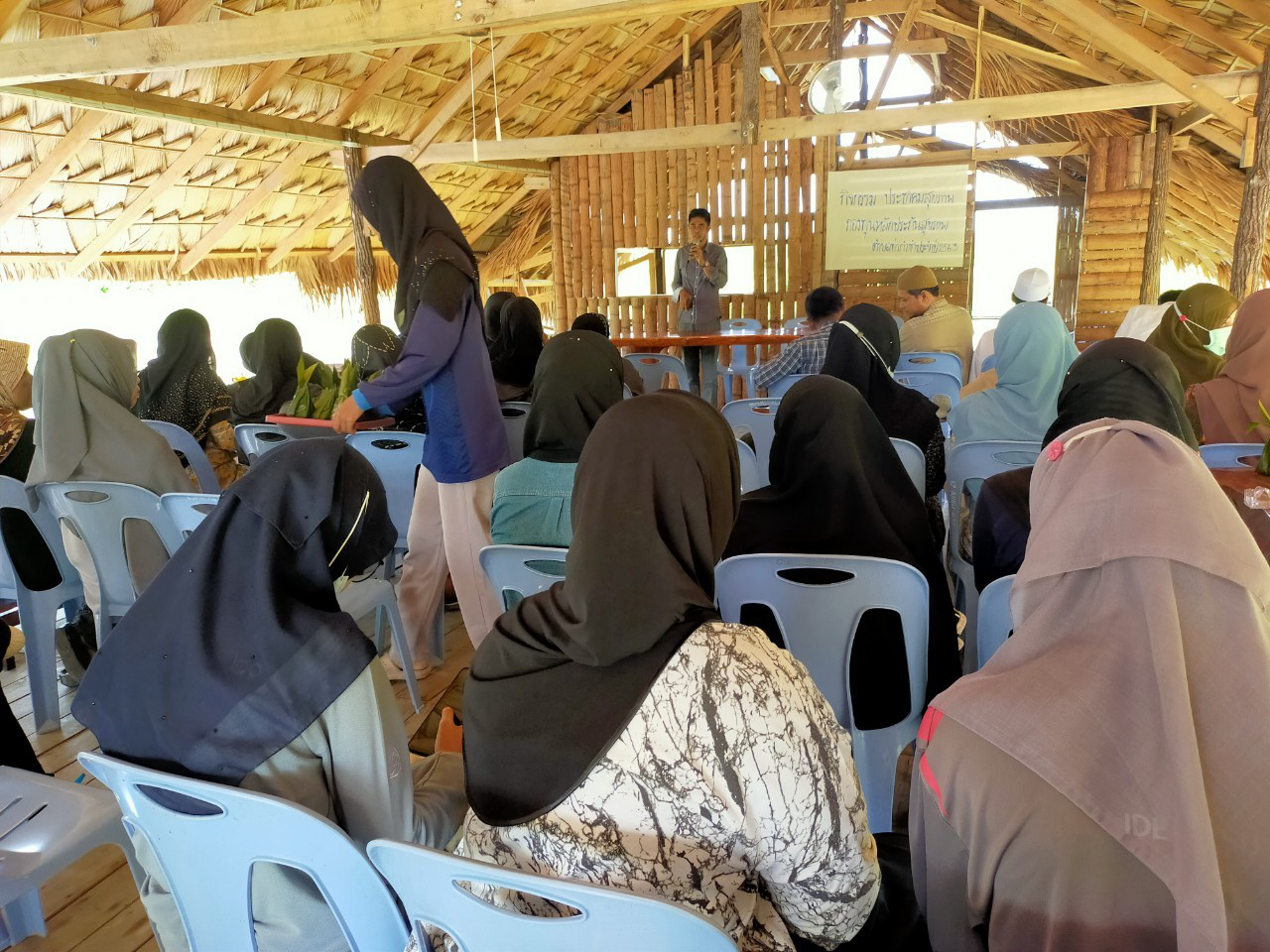 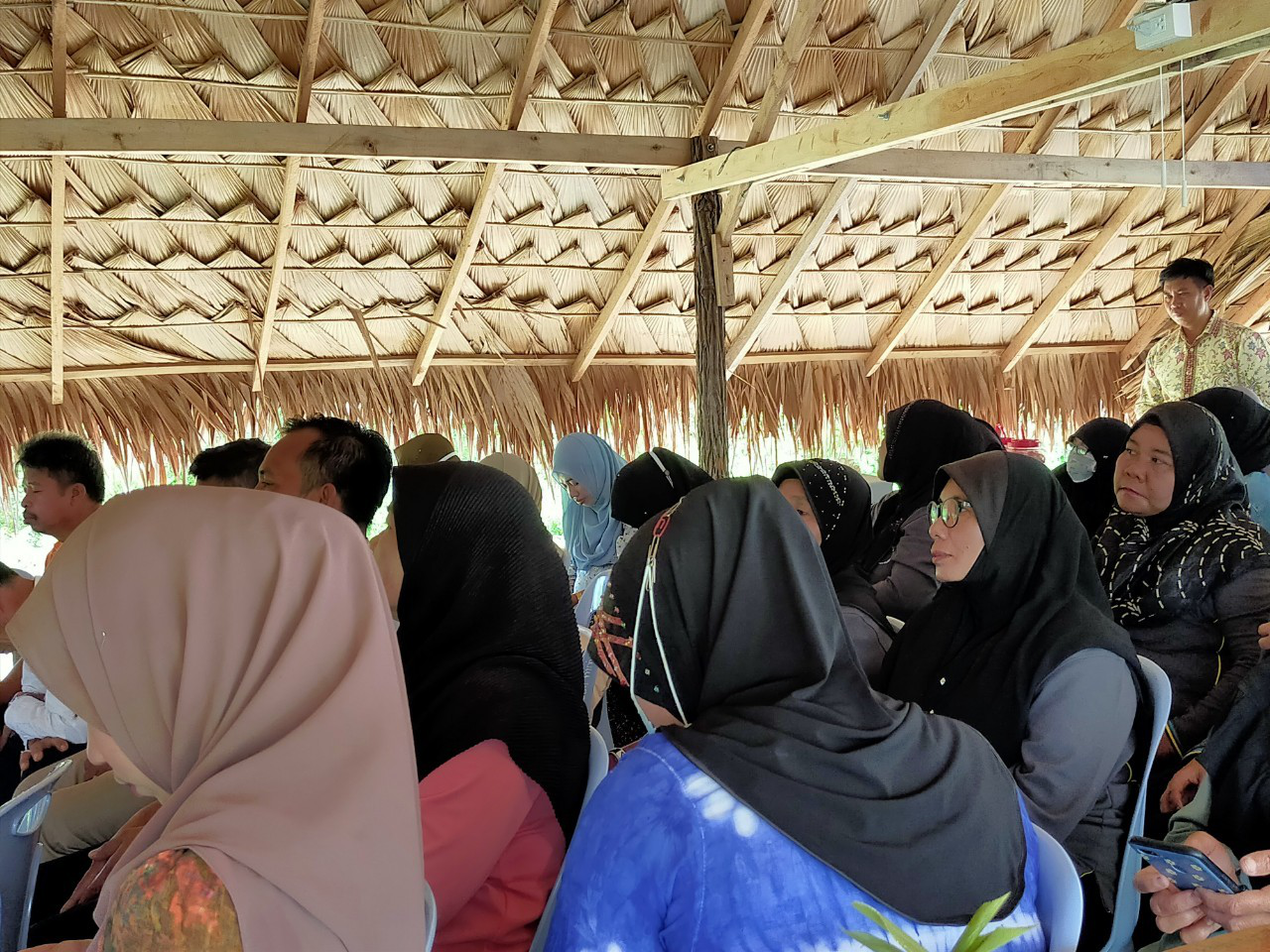 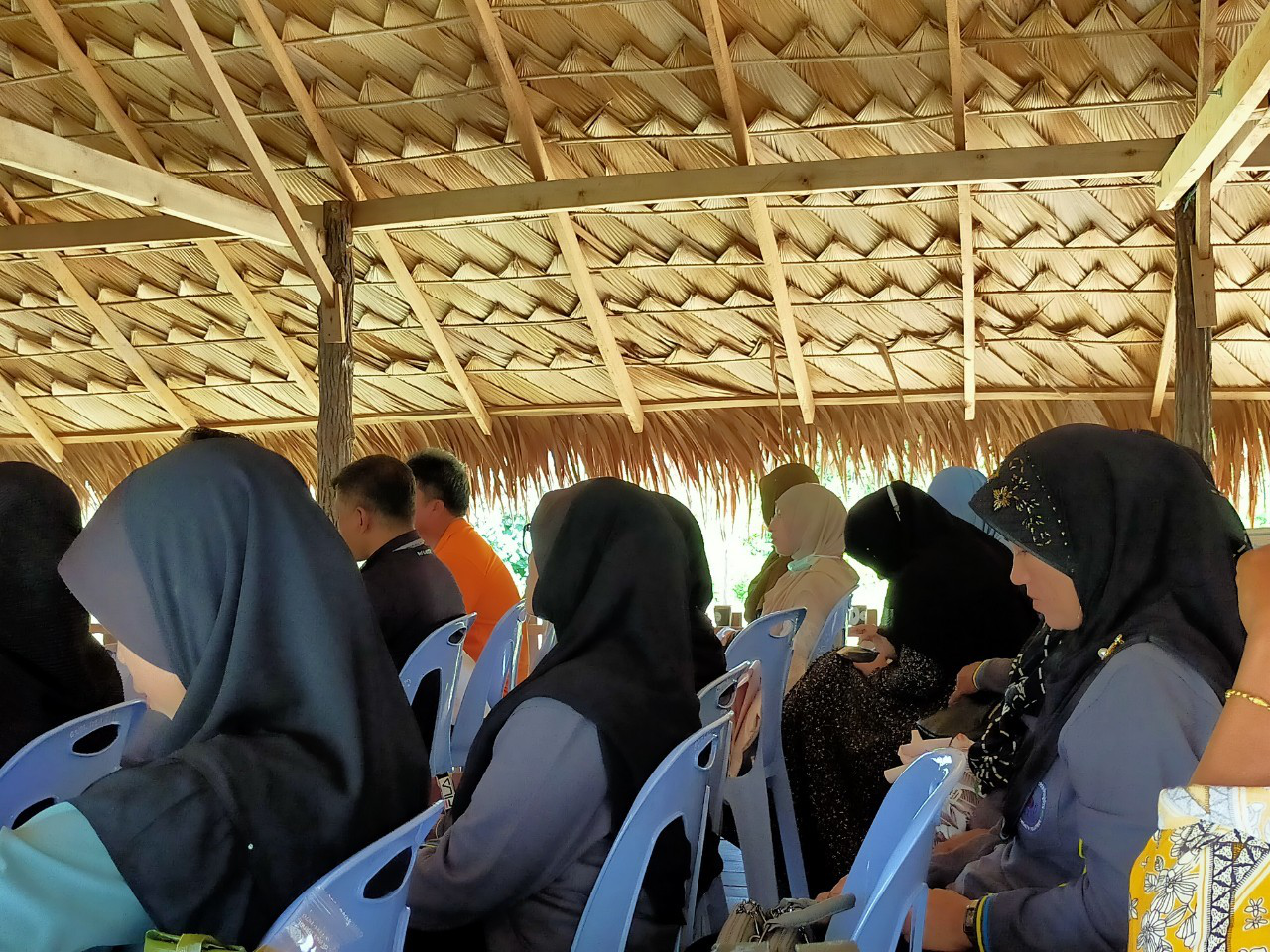 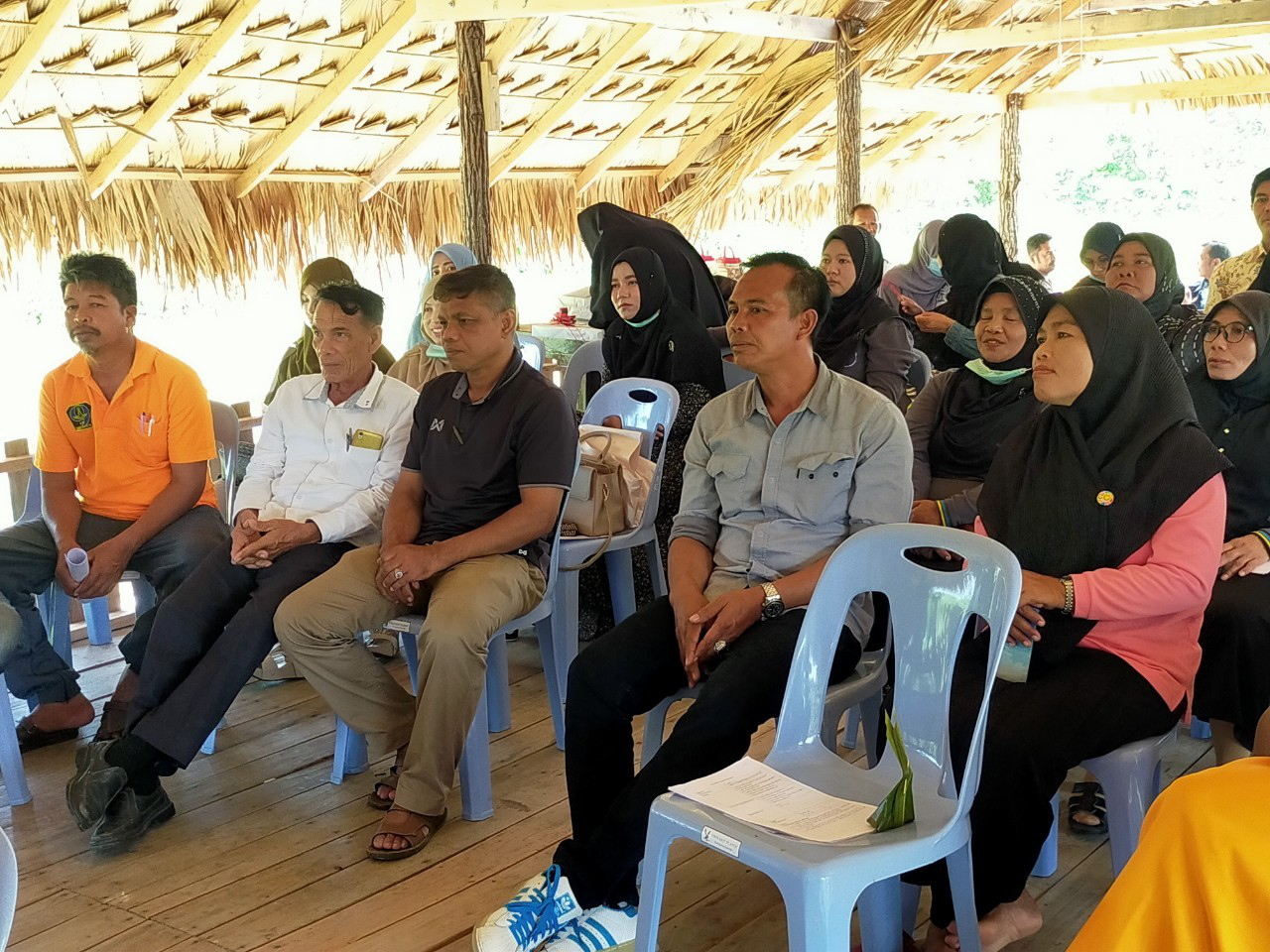 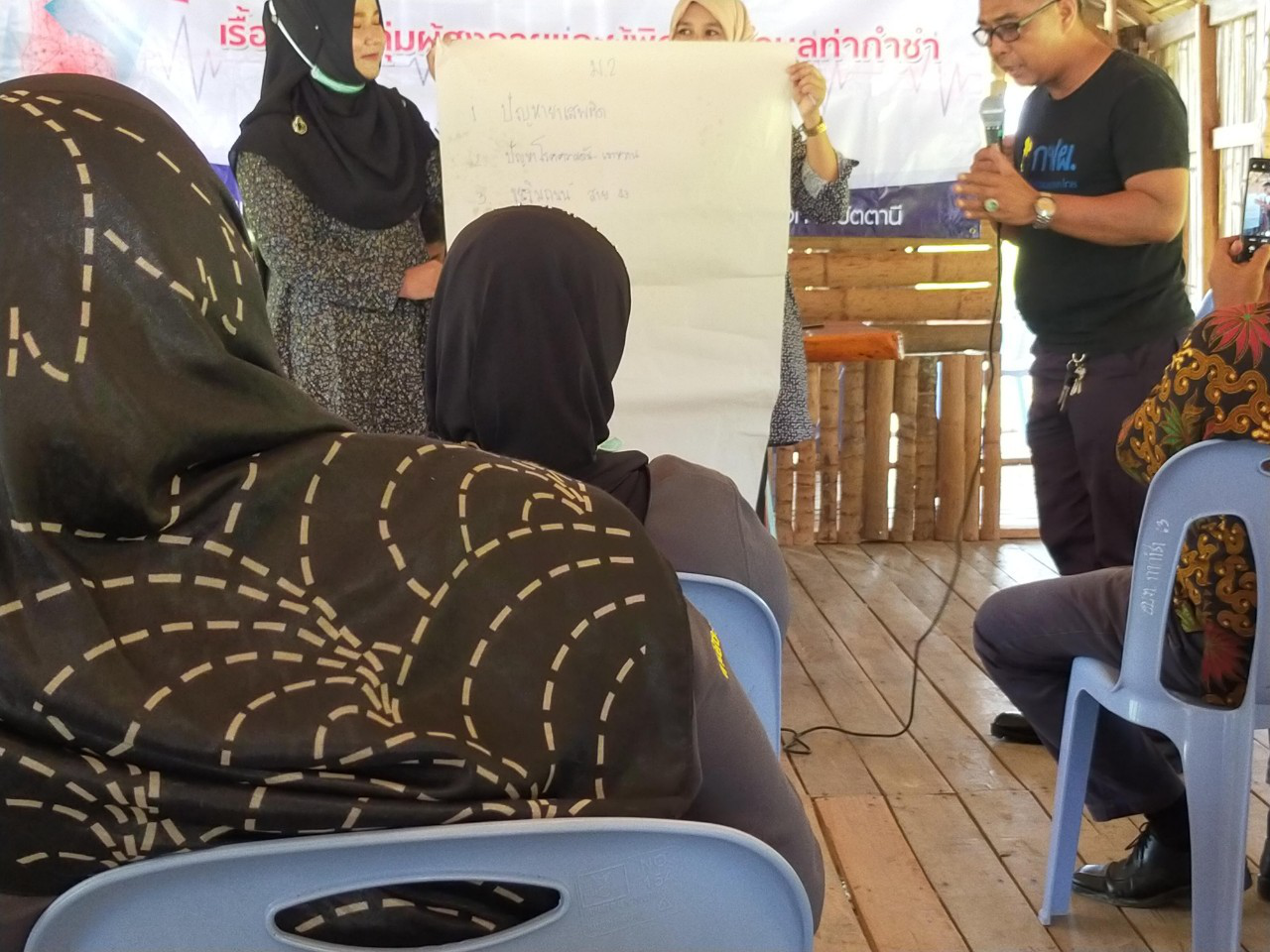 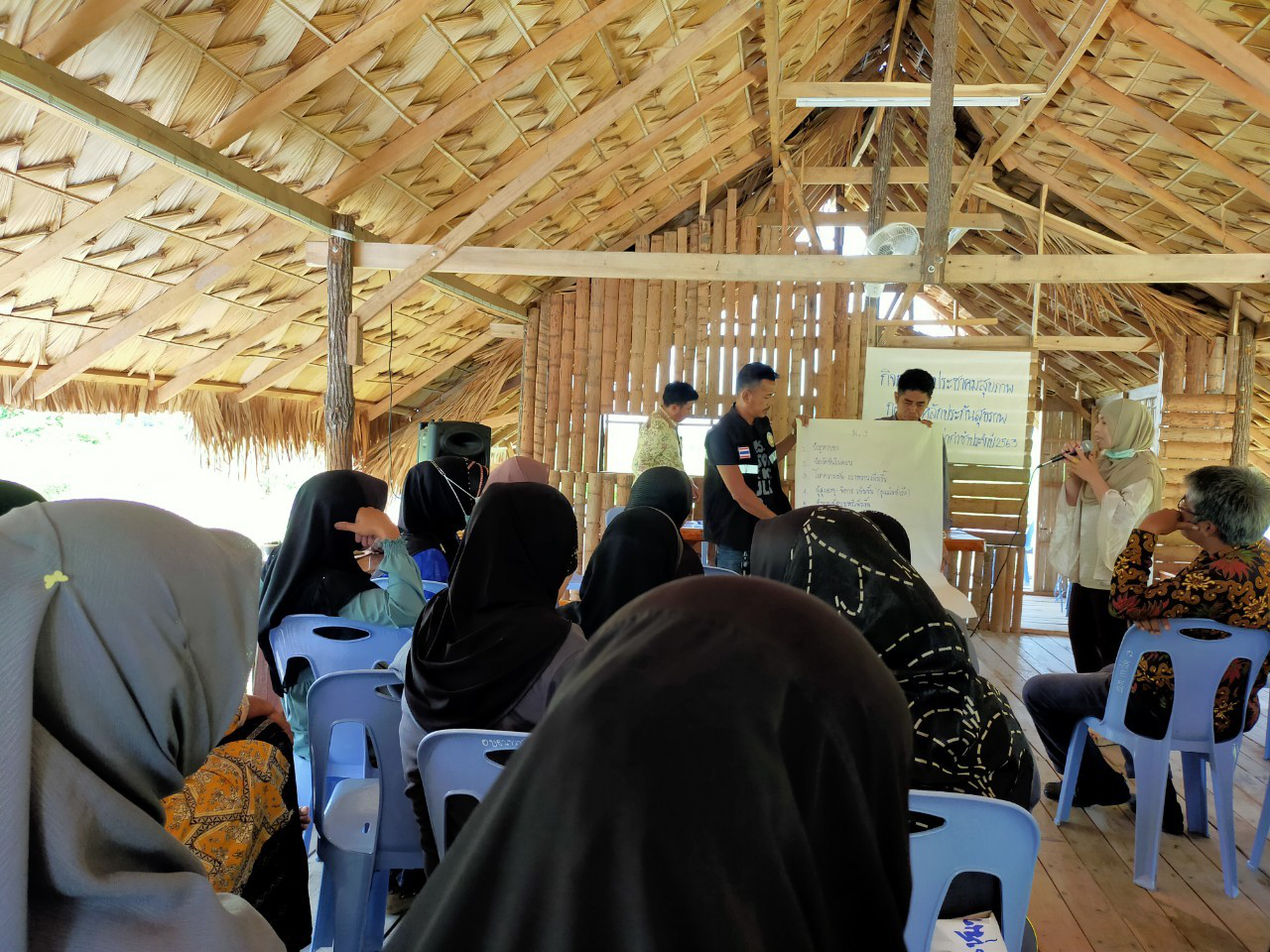 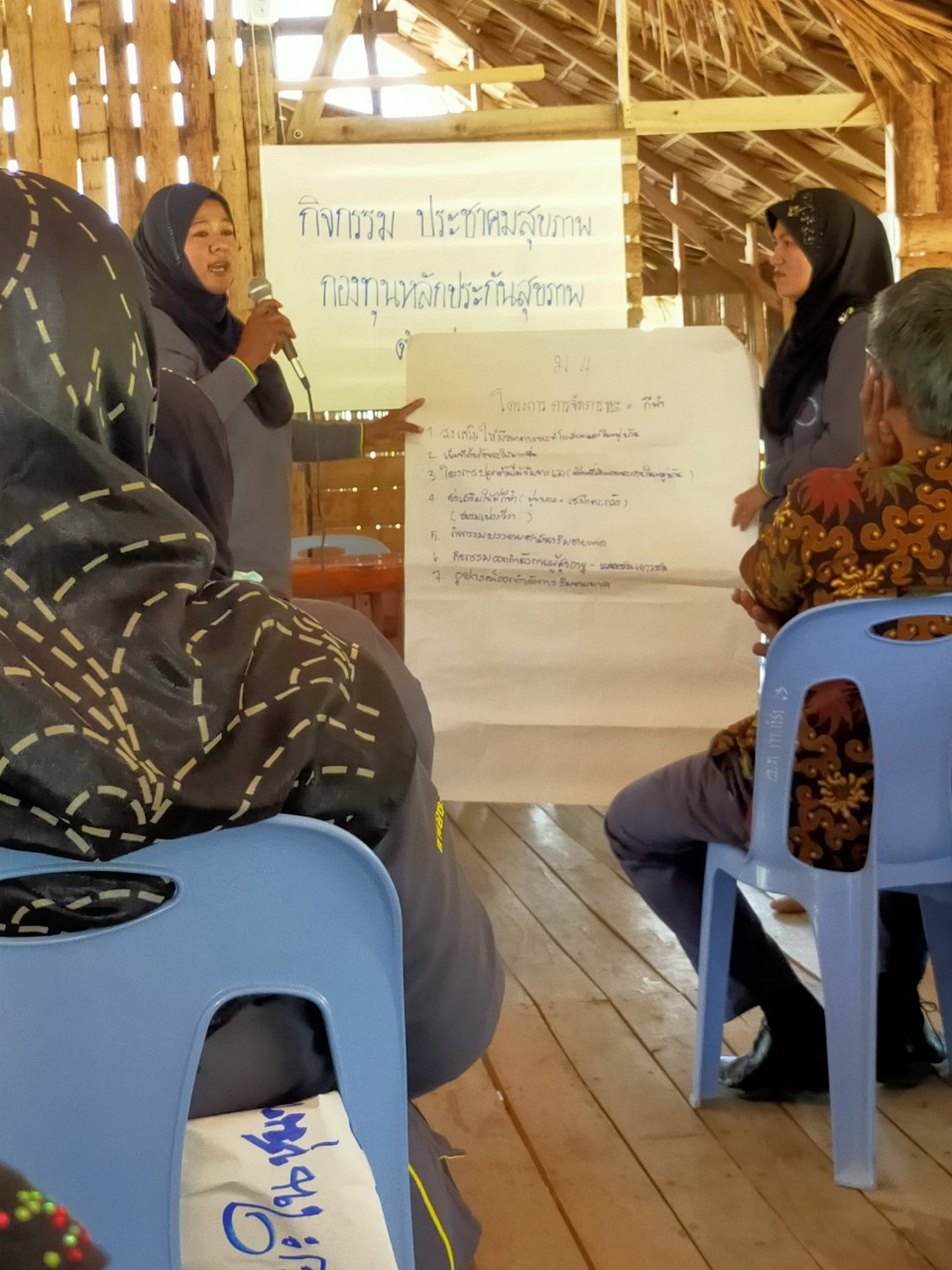 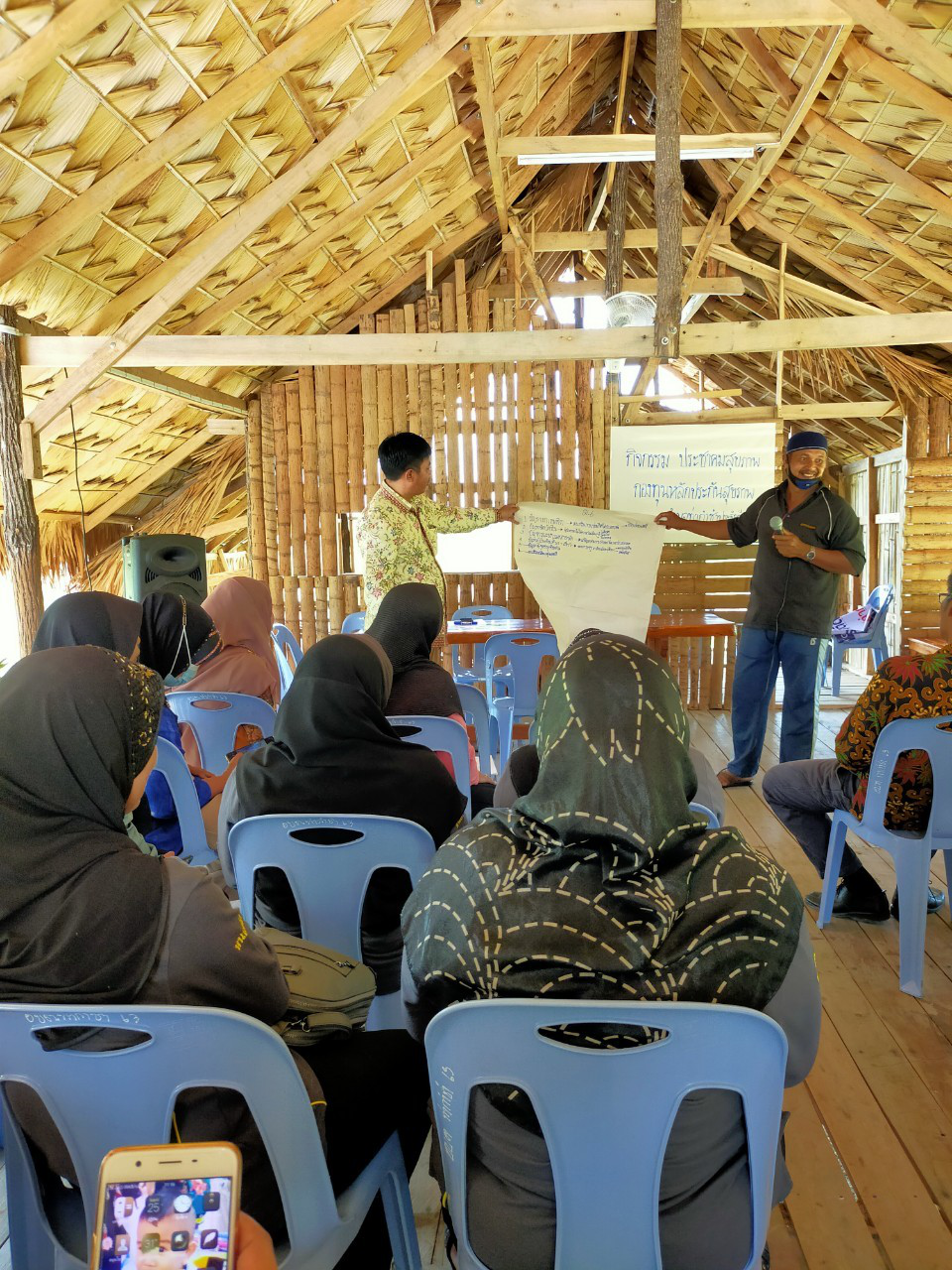 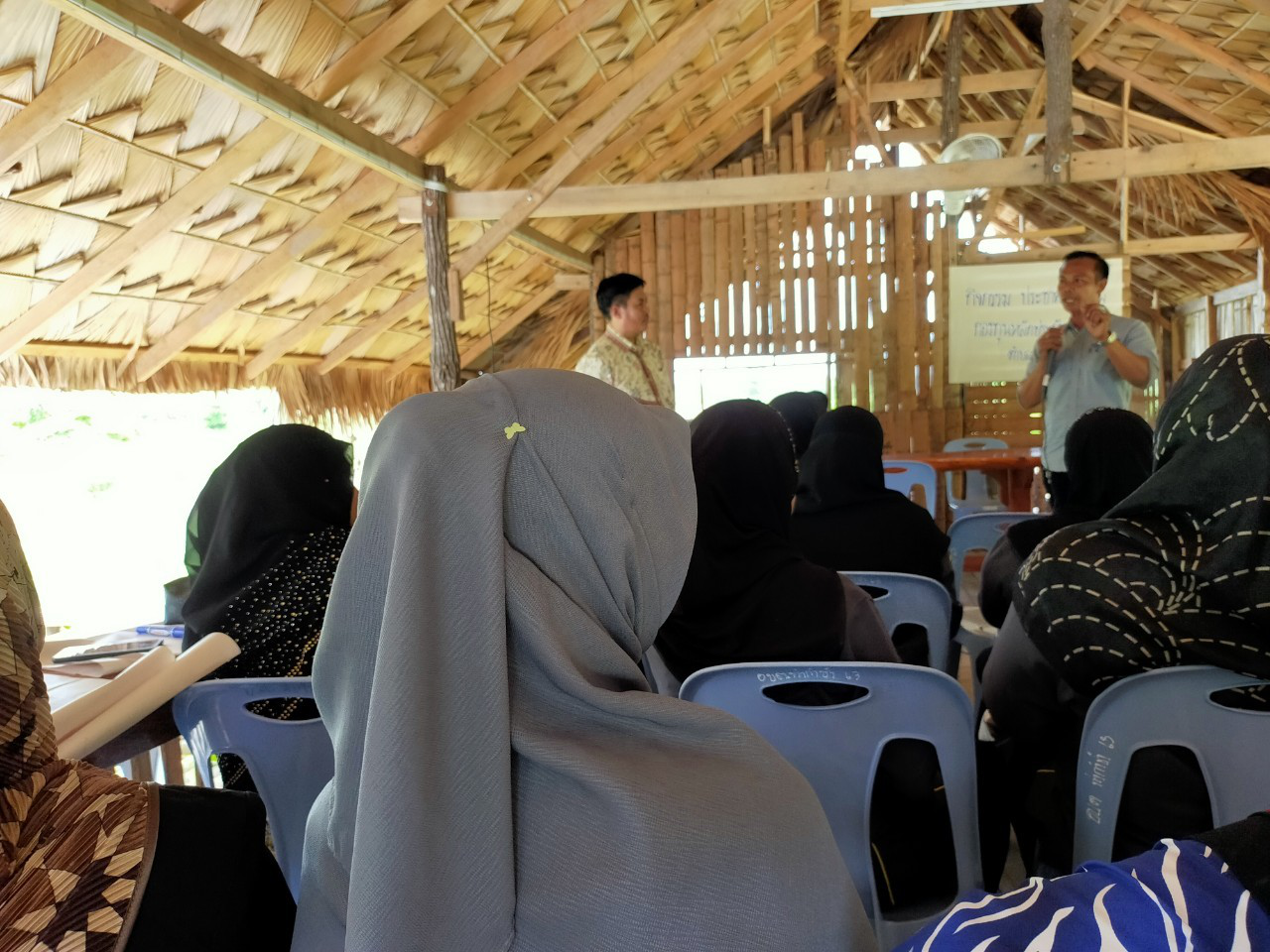 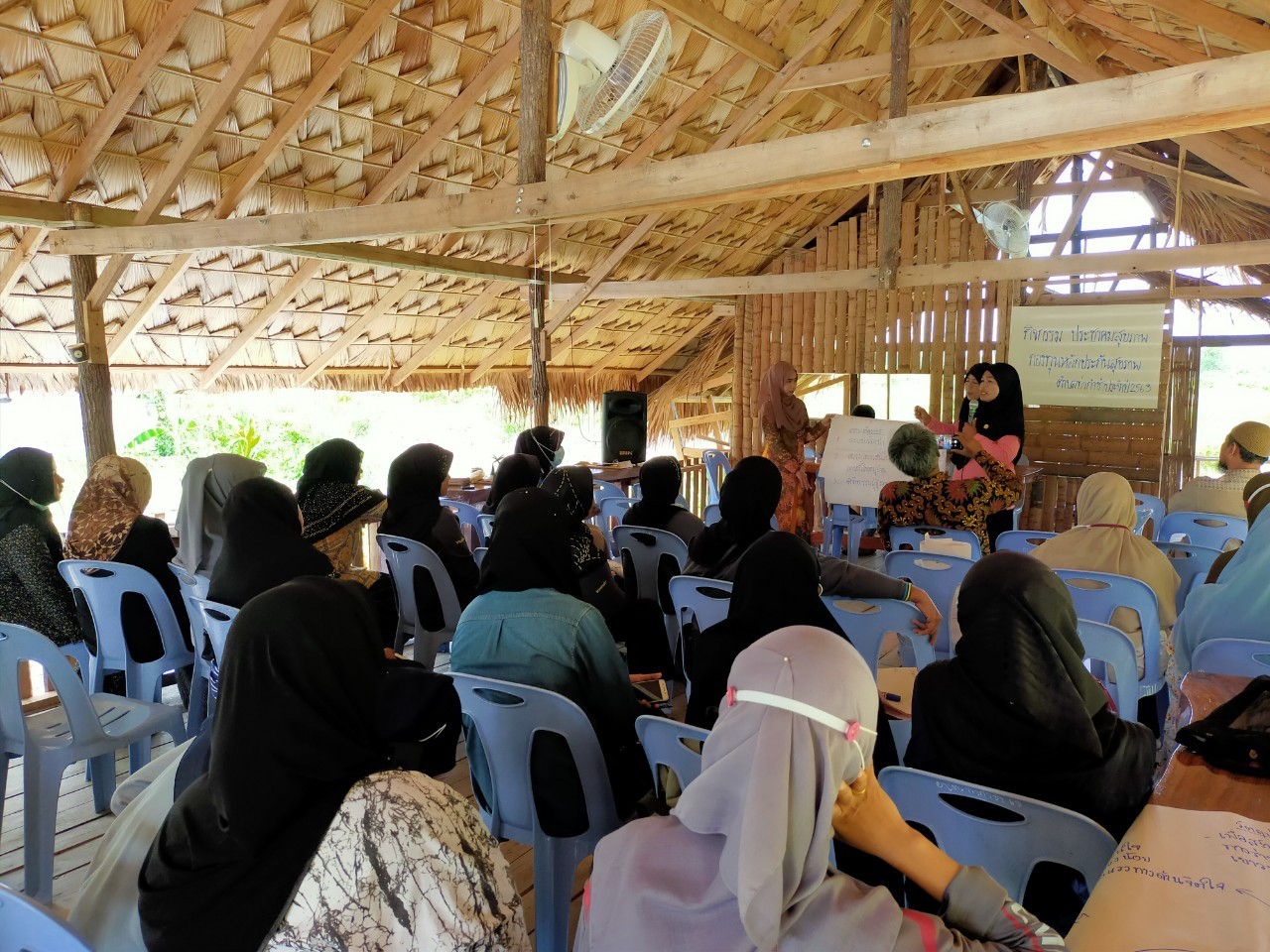 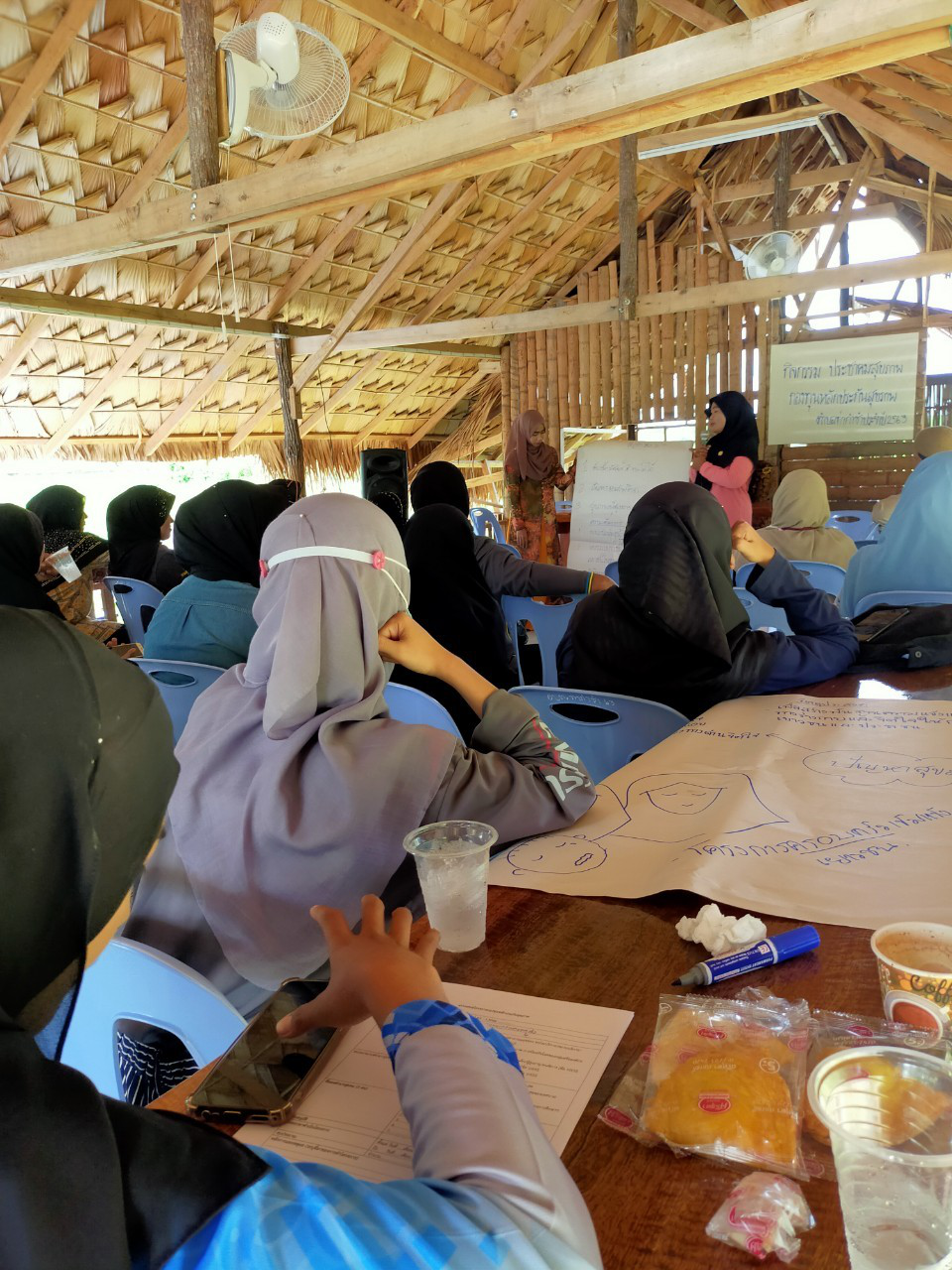 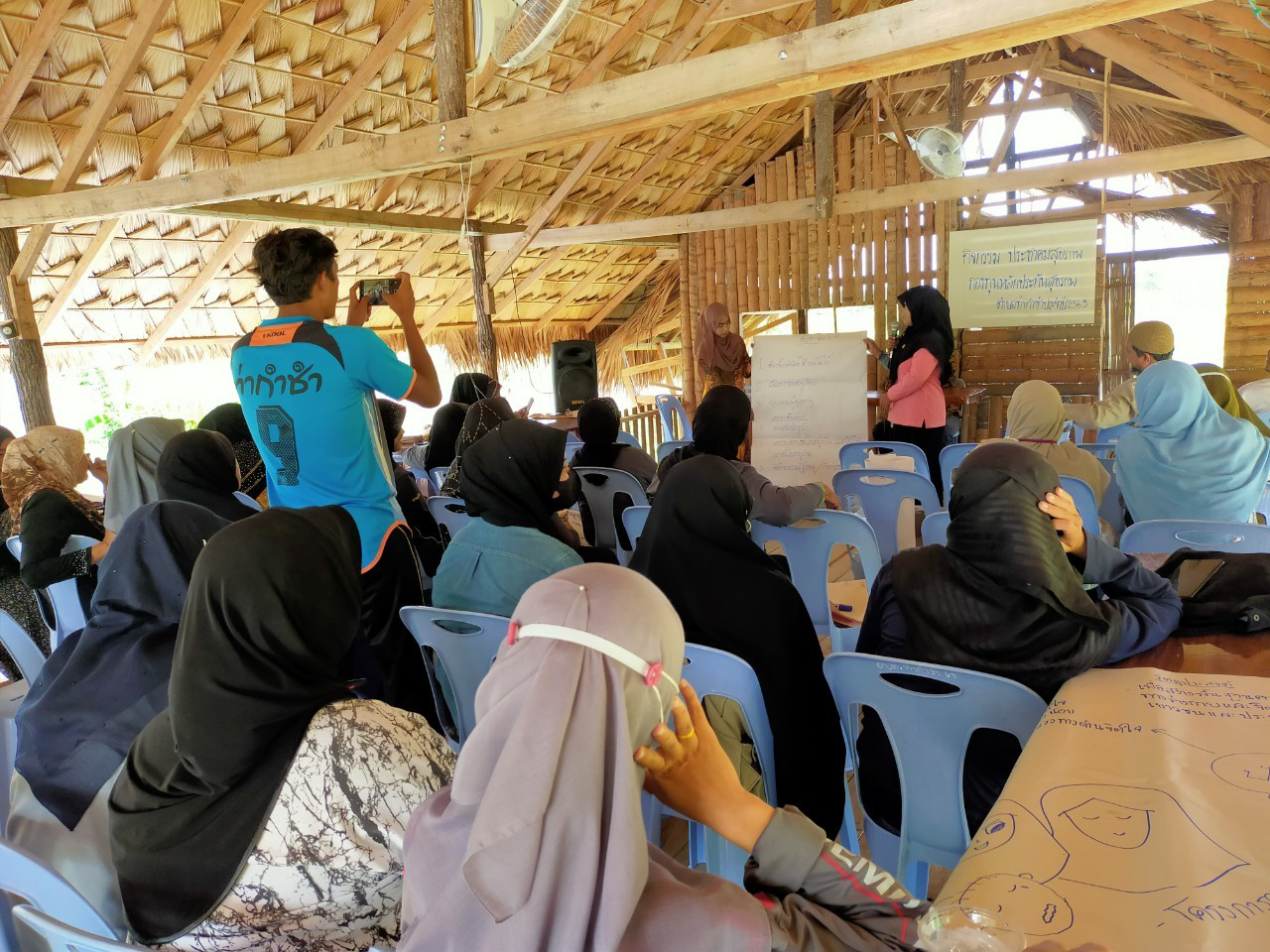 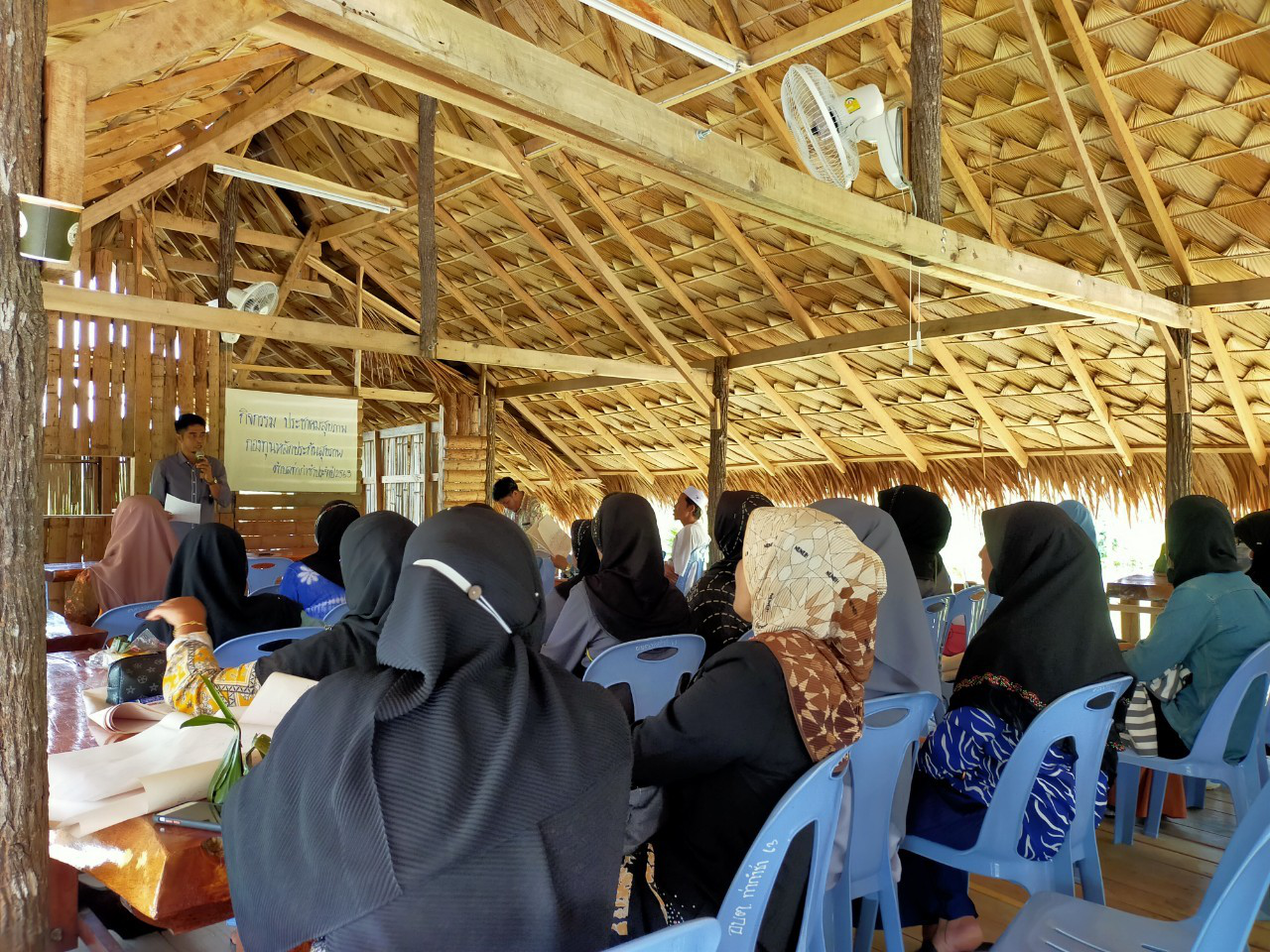 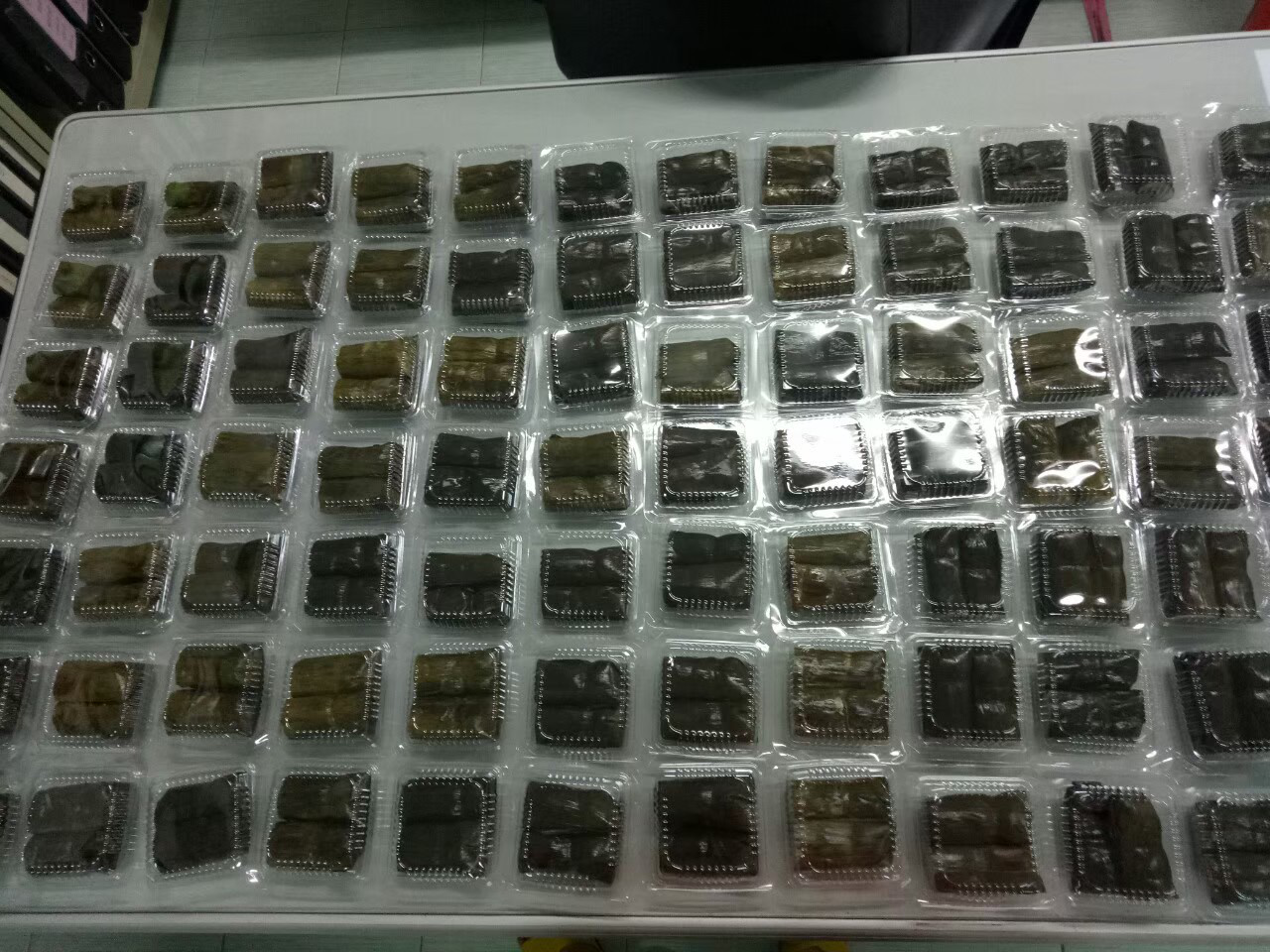 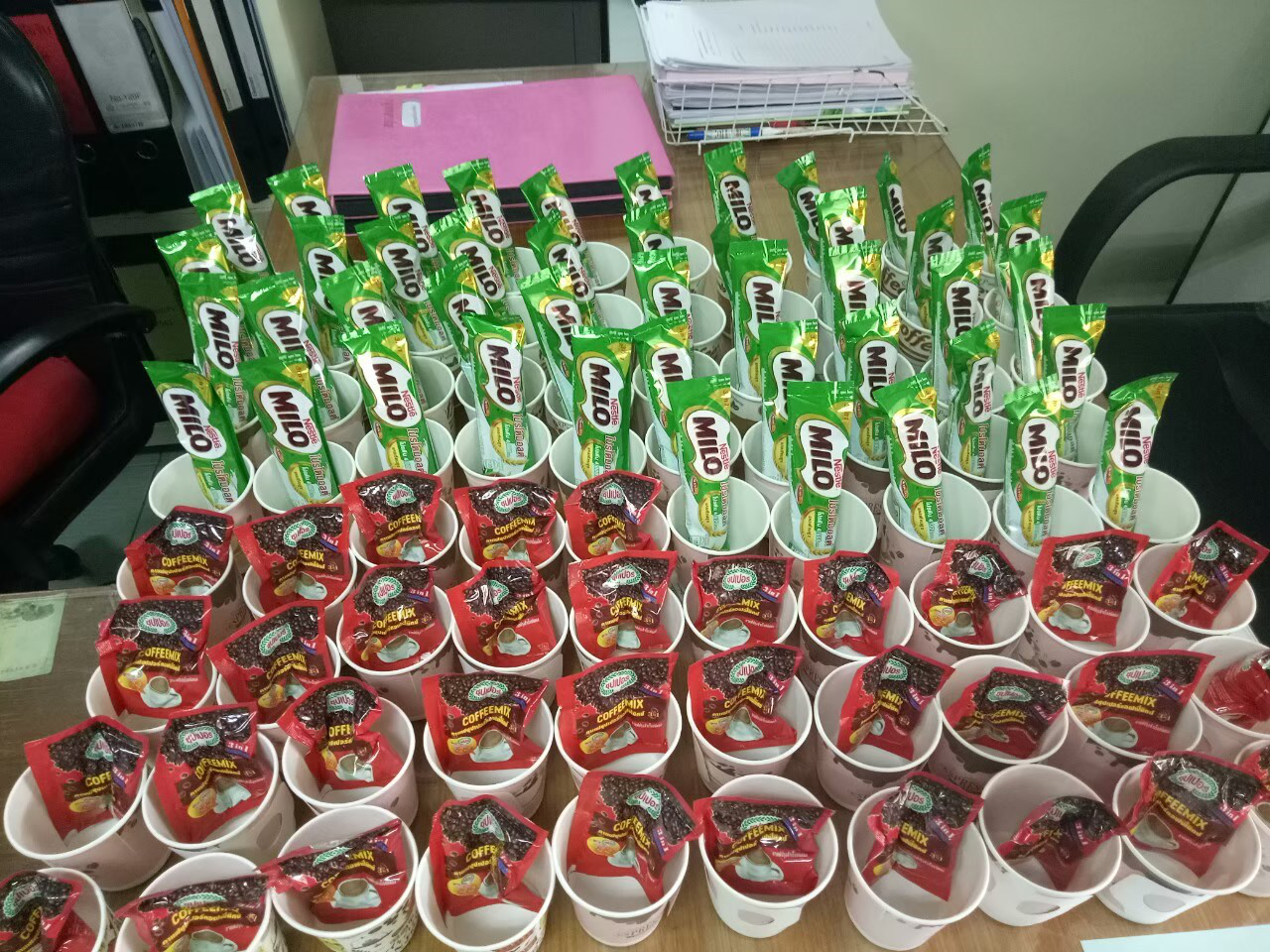 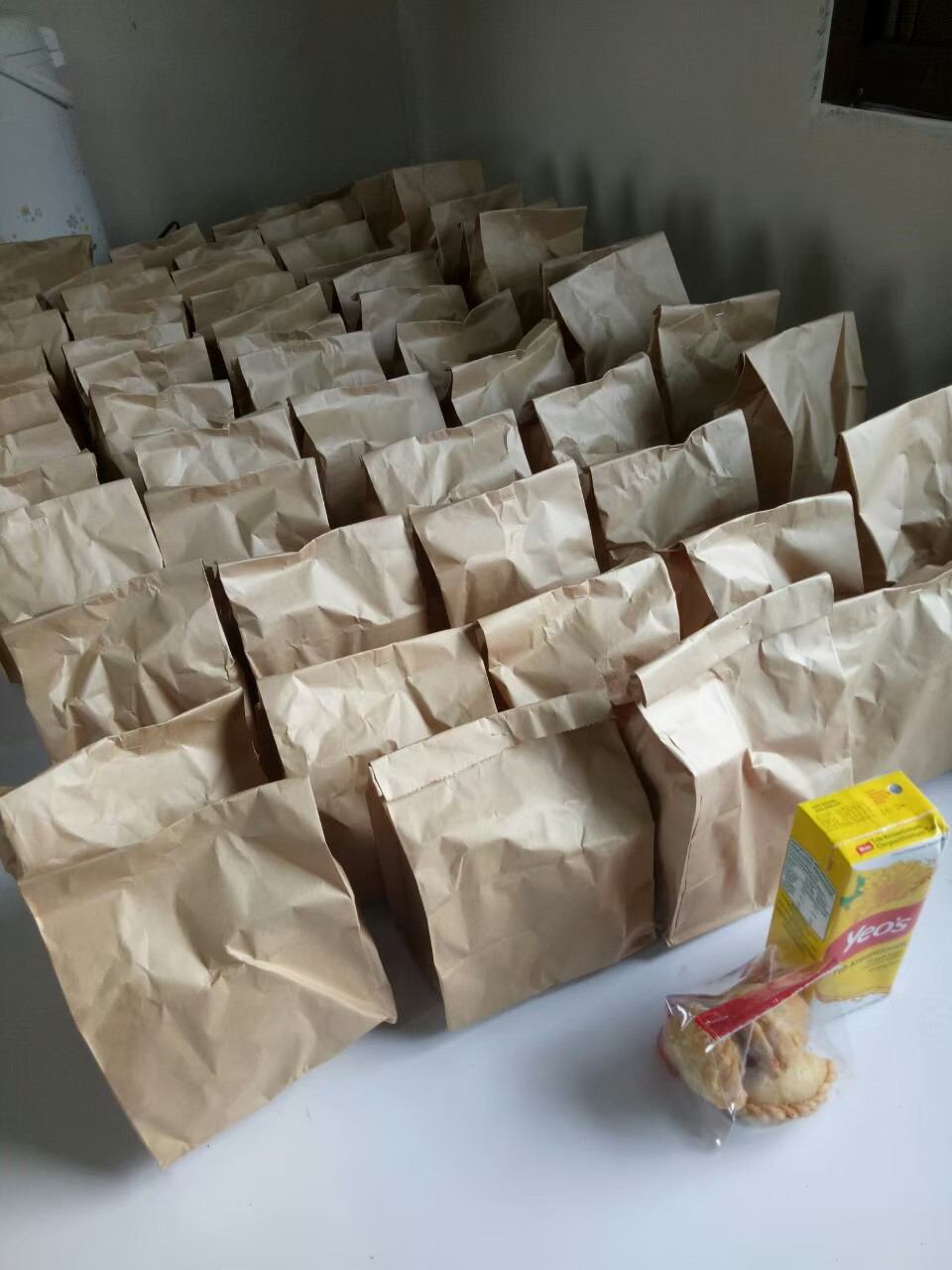 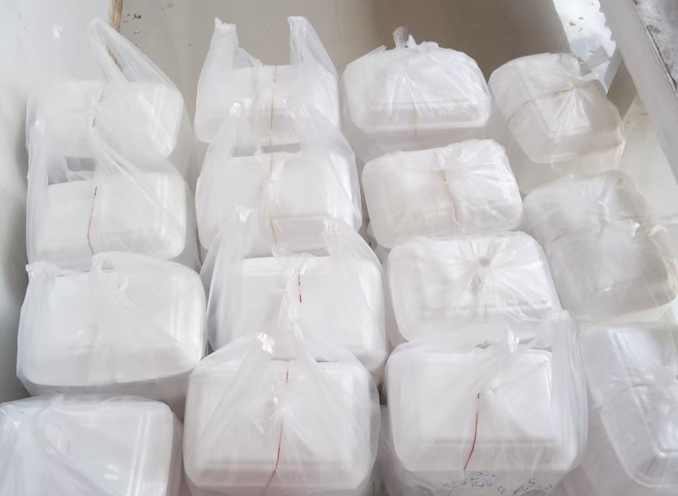 